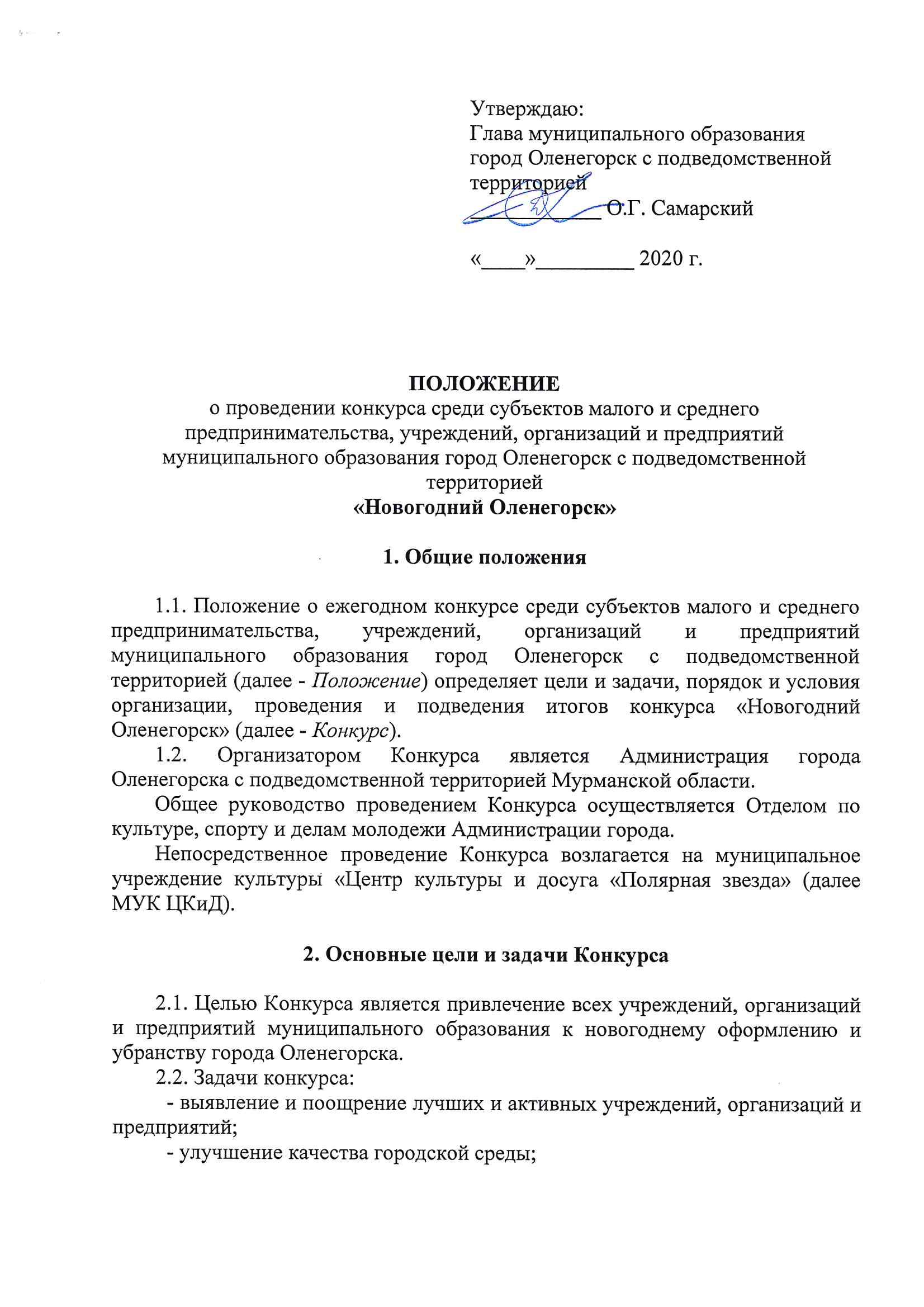 - реализация творческого потенциала руководителей и сотрудников учреждений, организаций и предприятий;- возможность укрепления корпоративного духа на предприятиях. 3. Сроки проведения Конкурса3.1. Конкурс проводится в срок с 08 по 23 декабря 2020 года. 3.2. Определение победителей с 24 по 25 декабря 2020 года. Объявление победителей состоится 26 декабря 2020 года в официальном сообществе главы города Оленегорска в социальной сети в контакте. 4. Участники и условия проведения Конкурса4.1. Участниками Конкурса являются субъекты малого и среднего предпринимательства, предприятия, общества с ограниченной ответственностью, акционерные общества, управляющие компании и товарищества собственников жилья, муниципальные учреждения и организации, празднично оформившие прилегающие территории, фасады, витрины своих учреждений.4.2. Обязательным условием для участия в конкурсе является подача заявки в МУК ЦКиД «Полярная звезда» до 23 декабря 2020 года (Приложение). Заявки принимаются по электронной почте: pzkonkurs@yandex.ru с пометкой «Новогодний Оленегорск».5. Определение и награждение победителей Конкурса5.1. Итоги Конкурса определяются жюри, состав которого формируется организаторами Конкурса на его завершающем этапе из представителей Администрации города Оленегорска, Совета депутатов города Оленегорска, представителей Совета по развитию и поддержке малого и среднего предпринимательства и СМИ.Дополнительно жюри конкурса рассматривает предложения по внедрению и реализации своих идей по продвижению бизнеса в оформлении городских территорий и других рекламных акций во время предновогодней компании.5.2. Новогоднее оформление оценивается по 3-м номинациям:    -  самое оригинальное оформление фасада, витрины;-  оформление прилегающей территории;-  установка фирменной ели.   5.3. Победители награждаются дипломами I, II, III степени по каждому направлению конкурса и ценными призами. Жюри конкурса вправе учреждать и определять победителей в специальных номинациях и обладателя Гран-при конкурса также награждаются дипломами и памятными ценными призами. Коммерческие организации-дипломанты конкурса получают возможность трансляции рекламного модуля на уличном экране в течение 3 недель (сроки оговариваются предварительно).6. Заключительные положения6.1. Вопросы, не указанные в данном положении, по мере их возникновения решаются координаторами.6.2. Координаторы:1) Девальд Анна Сергеевна, начальник Отдела по культуре, спорту и делам молодежи Администрации города Оленегорска, телефон/факс: (81552) 58-332, 8-911-331-80-70,e-mail: oksdm@admol.ru2) Бастракова Ольга Геннадьевна, заместитель директора по основной деятельности МУК ЦКиД «Полярная звезда», телефон: (81552)54-163, 8960-020-03-67.Приложение Заявкана участие в городском конкурсе среди субъектов малого и среднего предпринимательства, учреждений, организаций и предприятий муниципального образования город Оленегорск с подведомственной территорией«Новогодний Оленегорск»__________________________________________________________________(название организации, учреждения, предприятия)______________________________________________________________(ФИО руководителя, ИП)______________________________________________________________(контактный телефон)________________________________________________________________(выбранный объект для оформления)_________________________________________________________________________________________________________________________________________________________________________________________________________________________________________________________________(примерное описание оформления для участия в первом направлении конкурса)